Publicado en España el 13/01/2022 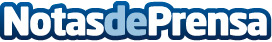 La conversión a GLP es una oportunidad para evitar las restricciones de tráfico en ciudades, según iRCONGASLa Ley de Cambio Climático obliga a los municipios de 50.000 habitantes a crear zonas de bajas emisiones antes de 2023. Desde iRCONGAS apuntan a que la conversión de un vehículo a GLP facilita la obtención de la etiqueta ECO que permite circular por ciudad sin restriccionesDatos de contacto:iRCONGAS914 68 31 17Nota de prensa publicada en: https://www.notasdeprensa.es/la-conversion-a-glp-es-una-oportunidad-para Categorias: Nacional Automovilismo Sociedad Ecología Industria Automotriz Otras Industrias Innovación Tecnológica http://www.notasdeprensa.es